Learning Goals for Thermochemistry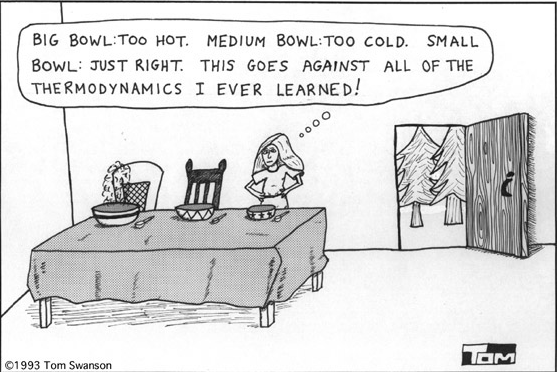 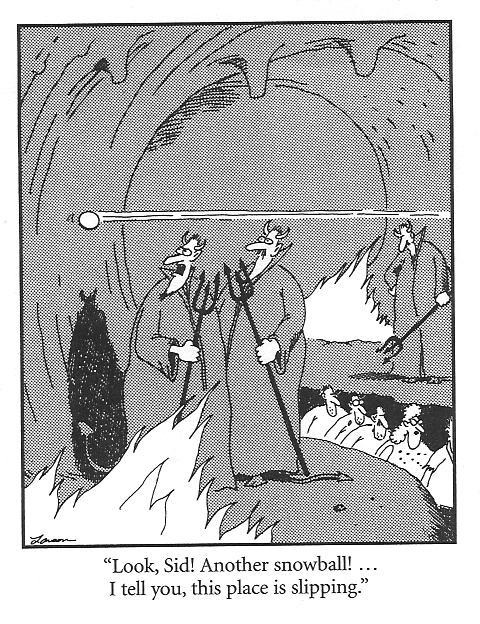 Guiding Question:  Why is heat absorbed or released in chemical reactions and physical changes and how can the change in heat be determined?Guiding Question:  Why is heat absorbed or released in chemical reactions and physical changes and how can the change in heat be determined?Content GoalsStudents will be able to:Explain how potential energy in chemical bonds is converted to kinetic energy OR kinetic energy is converted to potential  energy, in all chemical reactionsUse calorimetry to measure changes in heat (enthalpy) Determine the specific heat of a substance based on mass, temperature change and heat absorbed or released Identify reactions as endothermic or exothermic based on data or observationsCalculate the heat (enthalpy) of reaction or phase change using: 
-Hess’ Law, 
-heats of formation, 
-calorimetry data, or 
-stochiometryPredict change in entropy based on phases and nature of reactants and productsSkills GoalsStudents will:Determine changes in heat using calorimeterInterpret and analyze graphsExplain the effect of error on results of a labSummarize the main idea and key supporting statements in a scientific textEvaluate the reliability of a published textUse research to support or reject statements from a published textOrganizing IdeasStudents will:Understand why every chemical reaction is accompanied by a change in heat and how to determine the heat change.Organizing IdeasStudents will:Understand why every chemical reaction is accompanied by a change in heat and how to determine the heat change.Assessment : How will I know if students have mastered content, skills, and big ideas?Students will:Use calorimetry in the laboratory to determine specific heat of water and known heats of reactionComplete tests and quizzes on all topics in content goalsAssessment : How will I know if students have mastered content, skills, and big ideas?Students will:Use calorimetry in the laboratory to determine specific heat of water and known heats of reactionComplete tests and quizzes on all topics in content goalsVocabularyVocabularyVocabularyTemperatureHeatEnthalpy EndothermicExothermicSpecific Heat (capacity)CalorimeterΔHHeat of CombustionHeat of FusionHeat of SolidificationHeat of Vaporization Heat of CondensationHeat of SolutionHeat of Reaction Hess’s LawStandard Heat of Formation Entropy